Dear Store Manager,As a loyal customer, I would like to request that you bring in Dave’s Gourmet Hot Sauces and Spicy Foods. Dave’s Gourmet has delicious, all natural, mild to spicy condiments and more. I’m sure I’m not the only customer that would agree that these delicious fiery foods would be a fantastic addition to your hot sauce aisle. Dave’s Gourmet offers two lines of products. Their Fiery Food Line has hot sauces, spicy foods, seasonings and snacks and their Specialty Foods line contains gourmet pasta sauces. Please contact Dave’s Gourmet at info@davesgourmet.com or call 800.758.0372 to inquire about wholesale pricing and distribution. Thank you very much!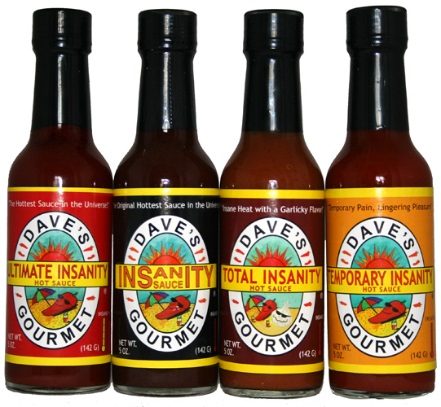 